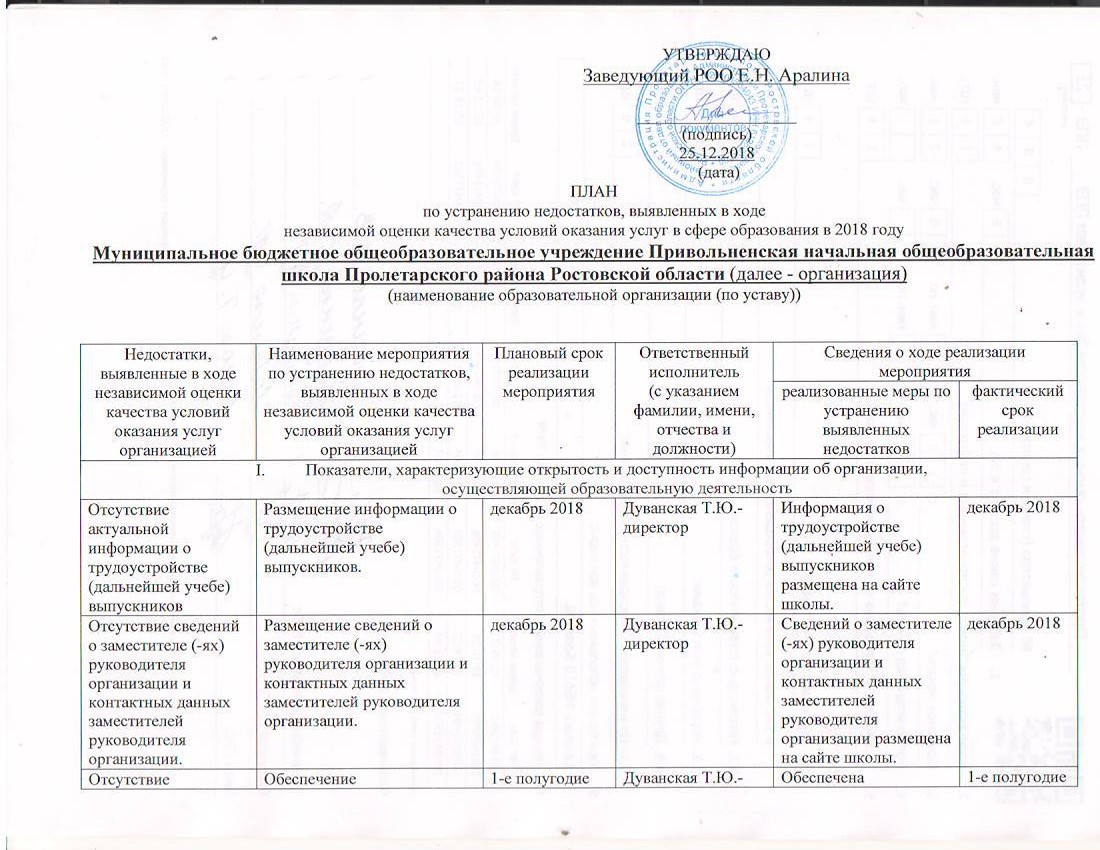 возможности внесения предложений (электронный сервис для оп-Нпе взаимодействия с руководителями и педагогическими работниками образовательной организации, электронная приемная, блог).возможности внесения предложений (электронный сервис для оп-Нпе взаимодействия с руководителями и педагогическими работниками образовательной организации, электронная приемная, блог).2019 годадиректорвозможность внесения предложений (электронный сервис для оп-Нпе взаимодействия с руководителями и педагогическими работниками образовательной организации, электронная приемная, блог).2019 годаII. Показатели, характеризующие комфортность условий, в которых осуществляется образовательная деятельностьII. Показатели, характеризующие комфортность условий, в которых осуществляется образовательная деятельностьII. Показатели, характеризующие комфортность условий, в которых осуществляется образовательная деятельностьII. Показатели, характеризующие комфортность условий, в которых осуществляется образовательная деятельностьII. Показатели, характеризующие комфортность условий, в которых осуществляется образовательная деятельностьII. Показатели, характеризующие комфортность условий, в которых осуществляется образовательная деятельностьОтсутствие сведений о наличии в организации актового (лекционного) залаРазмещение сведений о наличии в организации актового (лекционного) зала декабрь 2018Дуванская Т.Ю.-директорАрхитектурная планировка здания школы не предусматривает актовый залдекабрь 2018Недостаточная обеспеченность образовательной организации автотранспортными средствами, предназначенными для перевозки учащихся.Обеспечение образовательной организации автотранспортными средствами, предназначенными для перевозки учащихся.декабрь 2018Дуванская Т.Ю.-директорОбучащиеся,  нуждающиеся в подвозе в образовательной организации отсутствуютдекабрь 2018Отсутствие индивидуальных учебных планов.Размещение на сайте индивидуальных учебных планов.сентябрь 2019 Дуванская Т.Ю.-директорИндивидуальные учебные планы размещены на сайте школысентябрь 2019 Отсутствие сведений о наличии электронной библиотеки.Размещение наофициальном сайтеактуальной информацииоб электронной библиотеки.декабрь 2018Дуванская Т.Ю.-директорИнформация об электронной  библиотеки размещена на сайте школыдекабрь 2018Отсутствие сведений о применении электронных версий учебников.Размещение наофициальном сайте сведений о применении электронных версий учебников.декабрь 2018Дуванская Т.Ю.-директорВедется работа2020Отсутствие сведений о применении электронного обученияРазмещение информации о возможности использования  электронного обучения.декабрь 2018Дуванская Т.Ю.-директорИнформация  о возможности использования  электронного обучения размещена на сайте школыдекабрь 20187.Отсутствие сведений о применении дистанционных образовательных технологий.Размещение информации о применении в школе дистанционных образовательных технологийдекабрь 2018Дуванская Т.Ю.-директорИнформация о применении в школе дистанционных образовательных технологий размещена на сайте.декабрь 2018Нет сведений о том, что учащиеся в 2017 - 2018 учебном году стали победителями (призерами, отмечены наградами, грамотами) конкурсов, олимпиад, выставок, смотров, спортивных мероприятий, других массовых мероприятийВключение в самоанализ организации сведений о  достижениях обучающихся в конкурсах, олимпиадах, выставках, смотрах, спортивных мероприятиях, других массовых мероприятий.апрель 2019Дуванская Т.Ю.-директорСведения о  достижениях обучающихся в конкурсах, олимпиадах, выставках, смотрах, спортивных мероприятиях, других массовых мероприятий включены в самоанализ школы.апрель 2019В штате организации нет учителя-логопедаИзыскание финансовой  возможности введения в штатное расписание школы 0, 25 ставки учителя-логопеда.сентябрь 2019гДуванская Т.Ю.-директорВ штатном расписании школы не предусмотрены должности учителя-логопеда;сентябрь 2019гВ штате организации нет учителя- дефектологаИзыскание финансовой  возможности введения в штатное расписание школы 0, 25 ставки учителя- дефектолога.сентябрь 2019гДуванская Т.Ю.-директорВ штатном расписании школы не предусмотрены должности учителя-дефектолога;сентябрь 2019гВ штате организации нет педагога-психологаИзыскание финансовой  возможности введения в штатное расписание школы 0, 25 ставки учителя- психолога.сентябрь 2019гДуванская Т.Ю.-директорВ штатном расписании школы не предусмотрены должности педагога-психолога;сентябрь 2019гВ штате организации нет социального педагогаИзыскание финансовой  возможности введения в штатное расписание школы 0, 25 ставки социального педагогасентябрь 2019гДуванская Т.Ю.-директорВ штатном расписании школы не предусмотрены должности социального педагогасентябрь 2019гIII. Показатели, характеризующие доступность образовательной деятельности для инвалидовIII. Показатели, характеризующие доступность образовательной деятельности для инвалидовIII. Показатели, характеризующие доступность образовательной деятельности для инвалидовIII. Показатели, характеризующие доступность образовательной деятельности для инвалидовIII. Показатели, характеризующие доступность образовательной деятельности для инвалидовIII. Показатели, характеризующие доступность образовательной деятельности для инвалидовЗдание (-ия) организации не обеспечивает условия для беспрепятственного доступа инвалидов.МБОУ Привольненская НОШ не включена в программу «Доступная среда». Реконструкция здания школы не проводилась.сентябрь 2019гДуванская Т.Ю.-директорОбучающихся с ограниченными возможностями здоровья и детей-инвалидов в школе нет сентябрь 2019гIV. Показатели, характеризующие доброжелательность, вежливость работников организацииIV. Показатели, характеризующие доброжелательность, вежливость работников организацииIV. Показатели, характеризующие доброжелательность, вежливость работников организацииIV. Показатели, характеризующие доброжелательность, вежливость работников организацииIV. Показатели, характеризующие доброжелательность, вежливость работников организацииIV. Показатели, характеризующие доброжелательность, вежливость работников организацииНедостатков нетV. Показатели, характеризующие удовлетворенность условиями осуществления образовательной деятельности организацийV. Показатели, характеризующие удовлетворенность условиями осуществления образовательной деятельности организацийV. Показатели, характеризующие удовлетворенность условиями осуществления образовательной деятельности организацийV. Показатели, характеризующие удовлетворенность условиями осуществления образовательной деятельности организацийV. Показатели, характеризующие удовлетворенность условиями осуществления образовательной деятельности организацийV. Показатели, характеризующие удовлетворенность условиями осуществления образовательной деятельности организацийНедостатков нет